О проведении публичных слушаний по проекту о внесении изменений в Правила землепользования и застройки города СевероуральскаВ соответствии с Градостроительным кодексом Российской Федерации, Федеральным законом от 06 октября 2003 года № 131-ФЗ «Об общих принципах организации местного самоуправления в Российской Федерации», Уставом Североуральского городского округа, главой 7 Правил землепользования                     и застройки города Североуральска, утвержденных решением Думы Североуральского городского округа от 28.10.2009 № 151, Положением                         о публичных слушаниях на территории Североуральского городского округа, утвержденным решением Североуральской муниципальной Думы от 26.10.2005 № 88, постановлением Главы Североуральского городского округа от 05.10.2006 № 1422 «О создании Комиссии по подготовке проекта Правил землепользования и застройки в Североуральском городском округе и проведению публичных слушаний», на основании протокола заседания Комиссии по подготовке проекта Правил землепользования и застройки в Североуральском городском округе                 и проведению публичных слушаний от 14.04.2017, заключения Комиссии                   по подготовке проекта Правил землепользования и застройки в Североуральском городском округе, постановления Администрации Североуральского городского округа от 26.06.2017 № 730 «О подготовке проекта о внесении изменений                      в Правила землепользования и застройки города Североуральска»ПОСТАНОВЛЯЮ:1. Назначить публичные слушания по проекту о внесении изменений                       в Правила землепользования и застройки города Североуральска (далее-проект Правил) по следующим вопросам:1) изменение территориальной зоны, не соответствующей градостроительной документации, на территориальную зону Ж-1 (зона жилых домов усадебного типа с участками) в соответствии с Генеральным планом города Североуральска                    в отношении всех земельных участков, расположенных по улице Октябрьской, улице Комсомольской, реки Сарайной, реки Вагран, улице Ватутина, в жилой застройке улицы К. Маркса, 28, 32, гаражном комплексе, жилой застройке                      по улице Пушкина, улице Карпинского вдоль реки Сарайная;2) внесение в зону Ж-1 (зона жилых домов усадебного типа с участками)                   в условно разрешённые виды разрешенного использования земельного участка виды «объекты гаражного назначения»;3) приведение Правил землепользования и застройки города Североуральска  в соответствие с Генеральным планом города Североуральска в части изменения территориальной зоны Ж-5 (зона смешанной застройки среднеэтажных                            и многоэтажных многоквартирных жилых домов), зоны, не соответствующей градостроительной документации, на территориальную зону Ж-1 (зона жилых домов усадебного типа с участками) в отношении всех земельных участков, расположенных по улице Загородная, улице Попова, улице Хохрякова,                      улице Горняков, улице Чернышевского в соответствии с приложением                             к постановлению;4) добавление в условно разрешенные виды использования в зону                     ОДС-1(зона торговых комплексов) вида «размещение автомоек до 2 постов».2. Провести публичные слушания 28 августа 2017 года в 16.00 часов                      по адресу: Свердловская область, город Североуральск, улица Чайковского, 15.3. Назначить председателем публичных слушаний заведующего отделом градостроительства, архитектуры и землепользования Администрации Североуральского городского округа Н.В. Больших.4. Назначить докладчиками на публичных слушаниях заведующего отделом градостроительства, архитектуры и землепользования Администрации Североуральского городского округа Н.В. Больших, заявителей.5. Возложить организацию и проведение публичных слушаний                               на Комиссию по подготовке проекта Правил землепользования и застройки                       в Североуральском городском округе и проведению публичных слушаний, утвержденную постановлением Главы Североуральского городского округа                   от 05.10.2006 № 1422.6. Опубликовать настоящее постановление в газете «Наше слово»                             и разместить на официальном сайте Администрации Североуральского городского округа в срок до 28 июля 2017 года.7. Контроль за исполнением настоящего постановления оставляю за собой.Глава Североуральского городского округа							Б.В. Меньшиков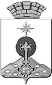 ГЛАВА СЕВЕРОУРАЛЬСКОГО ГОРОДСКОГО ОКРУГАПОСТАНОВЛЕНИЕГЛАВА СЕВЕРОУРАЛЬСКОГО ГОРОДСКОГО ОКРУГАПОСТАНОВЛЕНИЕ25.07.2017                                                                                                         № 26                                                                                                        № 26г. Североуральскг. Североуральск